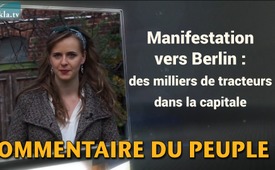 Manifestation vers Berlin : des milliers de tracteurs dans la capitale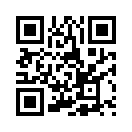 Salomé A. s'est retrouvée dans un embouteillage sur l'autoroute, causé par des centaines de tracteurs. Elle s'est demandé : Qu'est-ce qui pousse les paysans à faire autant d’efforts pour se faire entendre à Berlin ? Ecoutez vous-mêmes quelles pensées cela a inspirées à Salomé.Un bonjour chaleureux à tous ceux qui aiment avoir du bon lait dans leur café, qui aiment les œufs au petit déjeuner et qui, comme moi, aiment manger une vraie roulade de bœuf avec des pommes de terre et des légumes. Je viens de Rhénanie-Palatinat et j'ai eu la chance de passer de courtes vacances dans une ferme avec mes parents. Lors de mon voyage en voiture, j'ai rencontré un cortège de plus de 400 tracteurs allant à Berlin. C’est incroyable ce que les agriculteurs font et ce qu'ils investissent en argent, en temps, sans compter l’usure des pneus de tracteur pour se faire entendre auprès du gouvernement et de nous tous.
Pourquoi font-ils cela ? …
J'ai fait quelques recherches : 
Dans le communiqué de presse des organisateurs de la manifestation du 26 novembre 2019 à Berlin, il est dit :  
« Nous, les agriculteurs, pensons en générations, pas en campagnes électorales ! Nous défendons la protection des insectes et de la nature, la propreté des eaux souterraines et une alimentation saine. Nous pratiquons une agriculture respectueuse du climat. Nous, les agriculteurs allemands, nous produisons selon les normes les plus élevées du monde et nous nous opposons expressément à l'image négative de l'agriculture telle qu’elle est souvent présentée. »
Les agriculteurs sont en colère à cause de la politique en Allemagne. Entre autres choses, ils exigent :

  - la suspension du Paquet agricole et des renégociations ouvertes.
- des lignes directrices uniformes pour l'agriculture dans toute l'UE, c'est-à-dire pas de parcours en solitaire de l’Allemagne.
- l’inspection indépendante des lieux de mesure des nitrates, ainsi que la détermination et la prise en compte de la proportionnalité, par exemple, des apports municipaux et industriels de nitrates dans les eaux souterraines.
- que dans les décisions politiques relatives à l'environnement, au climat et au bien-être des animaux, on mette en avant la production alimentaire régionale et on la renforce.
- que les charges résultant des mesures prises par la société dans son ensemble soient supportées par toute la communauté.

Oui, le débat actuel sur l'environnement met nos agriculteurs au pied du mur. La pollution des eaux souterraines, l'utilisation de pesticides et la mortalité des insectes font l'objet de nombreux débats. Les gens mal informés pensent trop rapidement que l'agriculture est coupable de tout. La mort des insectes, en particulier, est mentionnée à plusieurs reprises par les défenseurs de la nature lorsqu'il est question des effets de l'agriculture sur la nature. Mais est-ce la vérité ? Le nombre d'insectes a chuté d'environ 70 % au cours des 20 dernières années. L'agriculture y participe sans aucun doute. Cependant, ces dernières années, les pesticides sont devenus plus respectueux des insectes et de plus en plus de terres sont cultivées biologiquement. Une chose n’est pas prise en compte par les politiciens, bien qu’elle soit connue : l'effet des ondes électromagnétiques, notamment sur les abeilles. Au cours des vingt dernières années en Allemagne, la téléphonie mobile s'est énormément développée. Selon le physicien Barrie Trower, l'introduction de la nouvelle génération de téléphonie mobile 5G causera d'énormes dégâts dans le monde des insectes. Et les fleurs et les herbes disparaissent aussi dans les jardins. Chaque jour en Allemagne, des dizaines d'hectares de terrain sont bétonnés, parce que des maisons ou des parcs d'activités sont construits au milieu de la verdure. Il est donc évident que c'est toute la société qui est responsable des conditions de vie des insectes et pas seulement les agriculteurs. 
Ce n'était là qu'un exemple de tous les fardeaux imposés à nos agriculteurs.
On pourrait à présent beaucoup incriminer la politique, les grandes exploitations agricoles, qui ne sont généralement pas non plus respectueuses de l'environnement.
Pour ma part, je préfère commencer en achetant mon lait à l'éleveur du village voisin. Je trouve l'oie de Noël à la ferme avicole du village et mon œuf pour le petit déjeuner chez Hans le petit fermier, juste au coin de la rue.
Et puis je me réjouis du tracteur qui salit la route devant ma maison, parce que mon arrière-grand-mère me disait toujours : Si le paysan ne peut plus vivre, tout le peuple périra.de sa.Sources:https://www.landundforst.de/landwirtschaft/agrarpolitik/naechste-bauerndemo-261119-berlin-560751
https://www.maz-online.de/Brandenburg/Brandenburgs-Bauerbund-Chef-Reinhard-Jung-kritisiert-Naturschutzverbaende-wegen-Volksinitiative

https://www.moz.de/nachrichten/brandenburg/artikel-ansicht/dg/0/1/1743130/

https://schillipaeppa.net/2017/10/23/insektensterben-alles-scheise/Cela pourrait aussi vous intéresser:#Agriculture - www.kla.tv/Agriculture

#CEstAinsiQueJeLeVois - C'est ainsi que je le vois - www.kla.tv/CEstAinsiQueJeLeVoisKla.TV – Des nouvelles alternatives... libres – indépendantes – non censurées...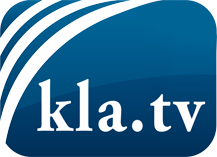 ce que les médias ne devraient pas dissimuler...peu entendu, du peuple pour le peuple...des informations régulières sur www.kla.tv/frÇa vaut la peine de rester avec nous! Vous pouvez vous abonner gratuitement à notre newsletter: www.kla.tv/abo-frAvis de sécurité:Les contre voix sont malheureusement de plus en plus censurées et réprimées. Tant que nous ne nous orientons pas en fonction des intérêts et des idéologies de la système presse, nous devons toujours nous attendre à ce que des prétextes soient recherchés pour bloquer ou supprimer Kla.TV.Alors mettez-vous dès aujourd’hui en réseau en dehors d’internet!
Cliquez ici: www.kla.tv/vernetzung&lang=frLicence:    Licence Creative Commons avec attribution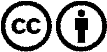 Il est permis de diffuser et d’utiliser notre matériel avec l’attribution! Toutefois, le matériel ne peut pas être utilisé hors contexte.
Cependant pour les institutions financées avec la redevance audio-visuelle, ceci n’est autorisé qu’avec notre accord. Des infractions peuvent entraîner des poursuites.